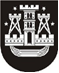 KLAIPĖDOS MIESTO SAVIVALDYBĖS TARYBASPRENDIMASDĖL Klaipėdos miesto savivaldybės narkotikų kontrolės komisijOS PIRMININKO PATVIRTINIMO2019 m. rugsėjo 26 d. Nr. T2-263KlaipėdaVadovaudamasi Lietuvos Respublikos vietos savivaldos įstatymo 16 straipsnio 2 dalies 6 punktu, Klaipėdos miesto savivaldybės narkotikų kontrolės komisijos nuostatų, patvirtintų Klaipėdos miesto savivaldybės tarybos 2015 m. rugsėjo 24 d. sprendimu Nr. T2-257 „Dėl Klaipėdos miesto savivaldybės narkotikų kontrolės komisijos nuostatų patvirtinimo“, 12 punktu ir atsižvelgdama į Narkotikų kontrolės komisijos posėdžio 2019 m. rugsėjo 23 d. protokolo Nr. TAR1-126 nutarimą, Klaipėdos miesto savivaldybės taryba nusprendžia:1. Patvirtinti Klaipėdos miesto savivaldybės narkotikų kontrolės komisijos pirmininku Aleksandrą Slatvickį, VšĮ Klaipėdos psichikos sveikatos centro vyriausiąjį gydytoją.2. Skelbti šį sprendimą Klaipėdos miesto savivaldybės interneto svetainėje.Savivaldybės merasVytautas Grubliauskas